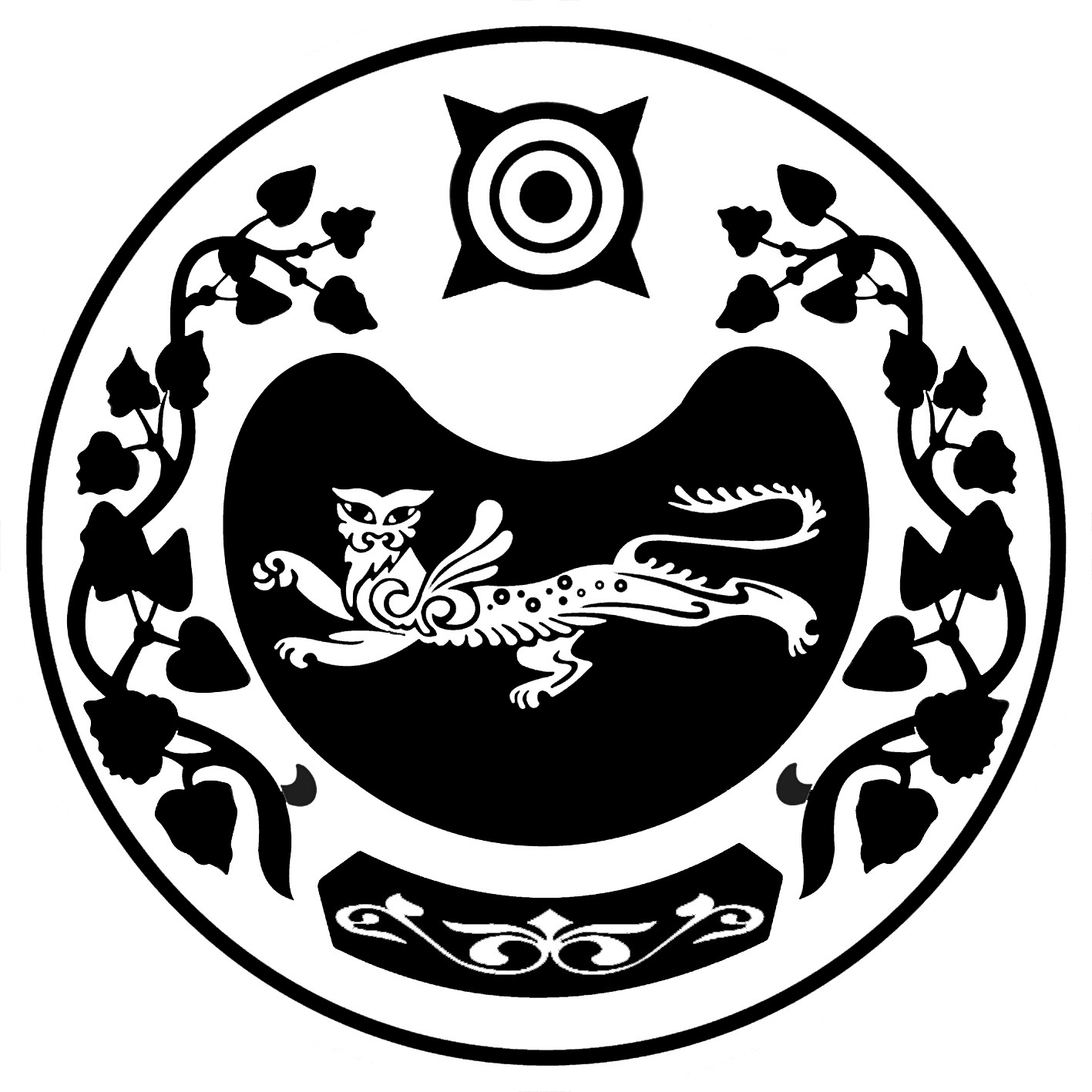 РОССИЯ ФЕДЕРАЦИЯЗЫ				РОССИЙСКАЯ ФЕДЕРАЦИЯ        ХАКАС РЕСПУБЛИКАНЫН				  РЕСПУБЛИКА ХАКАСИЯ	                АFБАН ПИЛТİРİ				                 АДМИНИСТРАЦИЯ      АЙМААНЫH УСТАF-ПАСТАА   		       УСТЬ-АБАКАНСКОГО РАЙОНАП О С Т А Н О В Л Е Н И Е  от 14.12.2022     	     № 1381 - пр.п. Усть-АбаканО внесении изменений в постановлениеадминистрации Усть-Абаканского района от 01.11.2019 № 1295-п «Об утверждении нового составаАнтинаркотической комиссии»	В связи с изменением кадрового состава муниципальных служащих администрации Усть-Абаканского района и в целяхкоординации деятельности уполномоченных органов по противодействию незаконному обороту наркотических средств, психотропных веществ и их прекурсоров на территории Усть-Абаканского района, руководствуясь статьей 66 Устава муниципального образования Усть-Абаканский район, администрация Усть-Абаканского района ПОСТАНОВЛЯЕТ:	1. Внести в приложение 1 к постановлению администрации Усть-Абаканского района от 01.11.2019 года № 1295-п «Об утверждении нового состава Антинаркотической комиссии» следующие изменения: 	1.1.Исключить из состава Антинаркотической комиссии:	- Федорову Оксану Анатольевну – руководителя Управления культуры, молодежной политики, спорта и туризма администрации Усть-Абаканского района.	1.2.Ввести в состав Антинаркотической комиссии:- Гудкову Екатерину Владимировну– руководителя Управления культуры, молодежной политики, спорта и туризма администрации Усть-Абаканского района.	2. Членам Антинаркотической комиссии в своей деятельности руководствоваться законами Российской Федерации, законами Республики Хакасия, нормативными правовыми актами Усть-Абаканского района, решениями Антинаркотической комиссии в Республике Хакасия.3. Главному редактору МАУ «Редакция газеты «Усть-Абаканские известия»    (И.Ю. Церковная) опубликовать настоящее постановление в газете «Усть-Абаканские известия официальные».4.Управляющему делами администрации Усть-Абаканского района 
(О.В. Лемытская) разместить настоящее постановление на официальном сайте администрации Усть-Абаканского района в информационно-телекоммуникационной сети «Интернет».5. Контроль за исполнением настоящего постановления оставляю за собой.Глава  Усть-Абаканского  района                                                                       Е.В. Егорова						